MUHAMMED 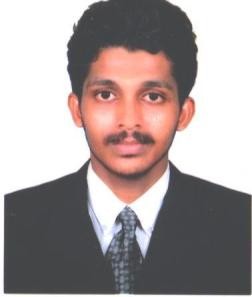 Email: muhammed.368865@2freemail.com CAREER OBJECTIVETo seek challenging assignment and responsibility in the Organization with an opportunity for growth and career advancement as successful achievements.WORK EXPERIENCE                 NATURE OF THE WORK As a process Associate I am responsible to update the client details using policy document which will help the insured for marketing their policy. Important client details are Policy number, policy term, and Issuing company name, applicant name, address, Location, forms & additional interest, other named insured, pure premium, commission, payment plan, audit type.ACADEMIC QUALIFICATION INTERNSHIP   Did summer internship entitled “An organizational study At Geo plastics &polymers”             Malappuram for the period of one month starting from 15-06-2015 to 15-07-2015 PROJECTA Research on the topic “The Impact of Customer Satisfaction and Customer Retention on Customer Loyalty in Banking Industry at Malappuram”CREDENTIAL Participated in many CSS works during UG in 2011-2014 Participated as Auditor in Guinness world record attempt of world’s largest RecyclingLesson at Coimbatore in 2015TECHNICAL PROFICIENCY Operating system: windows 8.1 Microsoft office (Word, Excel, PowerPoint)                  PERSONAL PROFILEDate of birth                           :    25-05-1994Marital status                          :   SingleNationality                             :   IndianLanguage                                :   Malayalam, EnglishHobbies                                  :   Taking exercise regularly                       STRENGTH Time management Relationship building Good listener Hardworking, sincere, dedicatedDECLARATIONI hereby declare that all the details furnished above are correct and to the best of my knowledgeDate: Place: INDIA                                                                                                 MUHAMMED .Name of the organization Designation Job TenureArthur J Gallagher- Insurance company Process Associate 2016- Present ( 8 months )COURSESPECIALIZATIONCOLLEGEUNIVERSITY/ BOARDYEAR OFPASSINGPERCENTAGEMBAFINANCE&MARKETINGHAPPY VALLEYBUSINESS SCHOOL, COIMBATOREANNA UNIVERSITY20167.048BCOMCO-OPERATIONGUIDE COLLEGE,TIRURCALICUT UNIVERSITY201468HSSCOMPUTERAPPLICATIONGHSSKATTILANGADIBOARD OF HIGHERSECONDARY EXAMINATION201166SSLCMALABAR ENGLISHMEDUIMBOARD OF PUBLICEXAMINATION200970